LINACRE      COLLEGE APPLICATION FOR A JUNIOR RESEARCH FELLOWSHIP Surname: Forename(s): Nationality: Address: Email:           Tel: Give a very brief description (no more than 100 words) of your research field. This will be circulated to all members of the selection committee, some of whom will not be specialists in your field. Your description should avoid specialist/technical language and should highlight aspects of your work that colleagues from other disciplines would find of interest.Will you hold or have you applied for a position at the University of Oxford or any of its colleges from October 2024? Please give details.What will be the source of financial support for your research during the period October 2024 to September 2026? Please list all sources and give the dates during which each will be available to you.Please give the date on which you were awarded (or expect to be awarded) your doctorate:Usually, the successful applicants will not have held a DPhil/PhD for more than five years, but the College will apply discretion when considering applications from those who have taken a career break. If you feel that there are special factors that should be brought to the attention of the selection committee explaining why you have completed more than five years of full-time post-doctoral study or research, please state them briefly here.Linacre College is required by law to check your right to work in the UK before offering you a position. We will ask you to bring documents demonstrating your right to work in to the College for checking and copying prior to confirming our offer. May we use the UK Home Office online Right-to-Work Check Service to establish your right to work in the UK?Yes       No Please give the names and contact details for two referees. We will only request references for those candidates who we are actively considering.In addition to this form please submit the following three documents with your application:A covering letter outlining how you would contribute to the academic and social life of the College (One A4 page)A brief curriculum vitae (no more than two A4 pages)A research statement no longer than two sides of A4 and word-processed in font size of at least 11ptPlease send your application by email directly to the Academic Office (academic.office@linacre.ox.ac.uk) by the closing date: Friday 5th January 2024.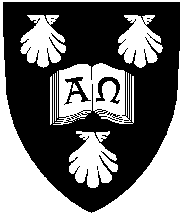 